СООБЩЕНИЕО возможном установлении публичного сервитута на территории Аксайского района Ростовской области в целях эксплуатации объекта электросетевого хозяйства ВЛ-10 кВ ВЛ-107 ПС АС-1 18КМ08.09. 2023 г.В соответствии со статьей 39.42 Земельного кодекса Российской Федерации Администрация Аксайского района извещает о рассмотрении ходатайства публичного акционерного общества «Россети Юг» о возможном установлении публичного сервитута в целях эксплуатации объекта электросетевого хозяйства, его неотъемлемых технологических частей ВЛ-10 кВ ВЛ-107 ПС АС-1 18КМ в отношении земель, государственная собственность на которые не разграничена, а также земельных участков, приведенных в таблице № 1.Таблица № 1Заинтересованные лица могут ознакомиться с поступившим ходатайством об установлении публичного сервитута и прилагаемым к нему описанием местоположения границ публичного сервитута по адресу: Ростовская область, Аксайский район, г. Аксай, пер. Спортивный, д. 1. Время приема заинтересованных лиц для ознакомления с поступившим ходатайством: вторник, четверг с 8-00 до 15- 30 (перерыв с 12-00 до 13-00), 3 этаж, кабинет главного архитектора Аксайского района.Почтовый адрес и адрес электронной почты для связи с заявителем сервитута: 350000, Краснодарский край, г. Краснодар, ул. Рашпилевская, д. 55, лит А, пом. 13, e-mail: kiva_aa@geoii.ru.Правообладатели земельных участков, в отношении которых испрашивается публичный сервитут, если их права не зарегистрированы в Едином государственном реестре недвижимости, в течение 15 дней со дня опубликования сообщения могут подать в Администрацию Аксайского района заявление об учете их прав (обременений прав) на земельные участки с приложением копий документов, подтверждающих эти права (обременения прав). В таких заявлениях указывается способ связи с правообладателями земельных участков, в том числе их почтовый адрес и (или) адрес электронной почты. Правообладатели земельных участков, подавшие такие заявления по истечении указанного срока, несут риски невозможности обеспечения их прав в связи с отсутствием информации о таких лицах и их правах на земельный участок.Сообщение о поступившем ходатайстве об установлении публичного сервитута размещено на официальном сайте Администрации Аксайского района (www.aksayland.ru), на официальном сайте Администрации Ольгинского сельского поселения, Истоминского сельского поселения, в информационно- телекоммуникационной сети «Интернет», в печатном издании «Вестник Ольгинского сельского поселения», «Вестник Истоминского сельского поселения», на информационном стенде в границах населенного пункта по месту установления публичного сервитута.Документы территориального планирования муниципального образования«Аксайский район», в границах сельского поселения которого устанавливается публичный сервитут, утверждены следующими нормативно-правовыми актами:- решение Собрания депутатов Ольгинского сельского поселения «Об утверждении генерального плана Ольгинского сельского поселения на 2008-2030 годы» от 30.04.2009 № 24, в редакции решения Собрания депутатов Аксайского района от 16.02.2023 № 135.решение Собрания депутатов Истоминского сельского поселения «Об утверждении генерального плана Истоминского сельского поселения на 2008-2030 годы» от 17.10.2008г № 367, в редакции решения Собрания депутатов Аксайского района от 19.11.2020 № 533.Документы территориального планирования муниципального образования«Аксайский район» в действующей редакции размещены на официальном сайте Администрации Аксайского района (www.aksayland.ru) в разделе Главная- Экономика-Территориальное планирование и архитектура в информационно- телекоммуникационной сети «Интернет».Документация по планировке территории, рассматриваемой для установления публичного сервитута, не утверждена.ОПИСАНИЕ МЕСТОПОЛОЖЕНИЯ ГРАНИЦЗона публичного сервитута для эксплуатации объекта ВЛ-10 кВ ВЛ-107 ПС АС-1 18КМ (наименование объекта, местоположение границ которого описано (далее - объект))Раздел 1Раздел 2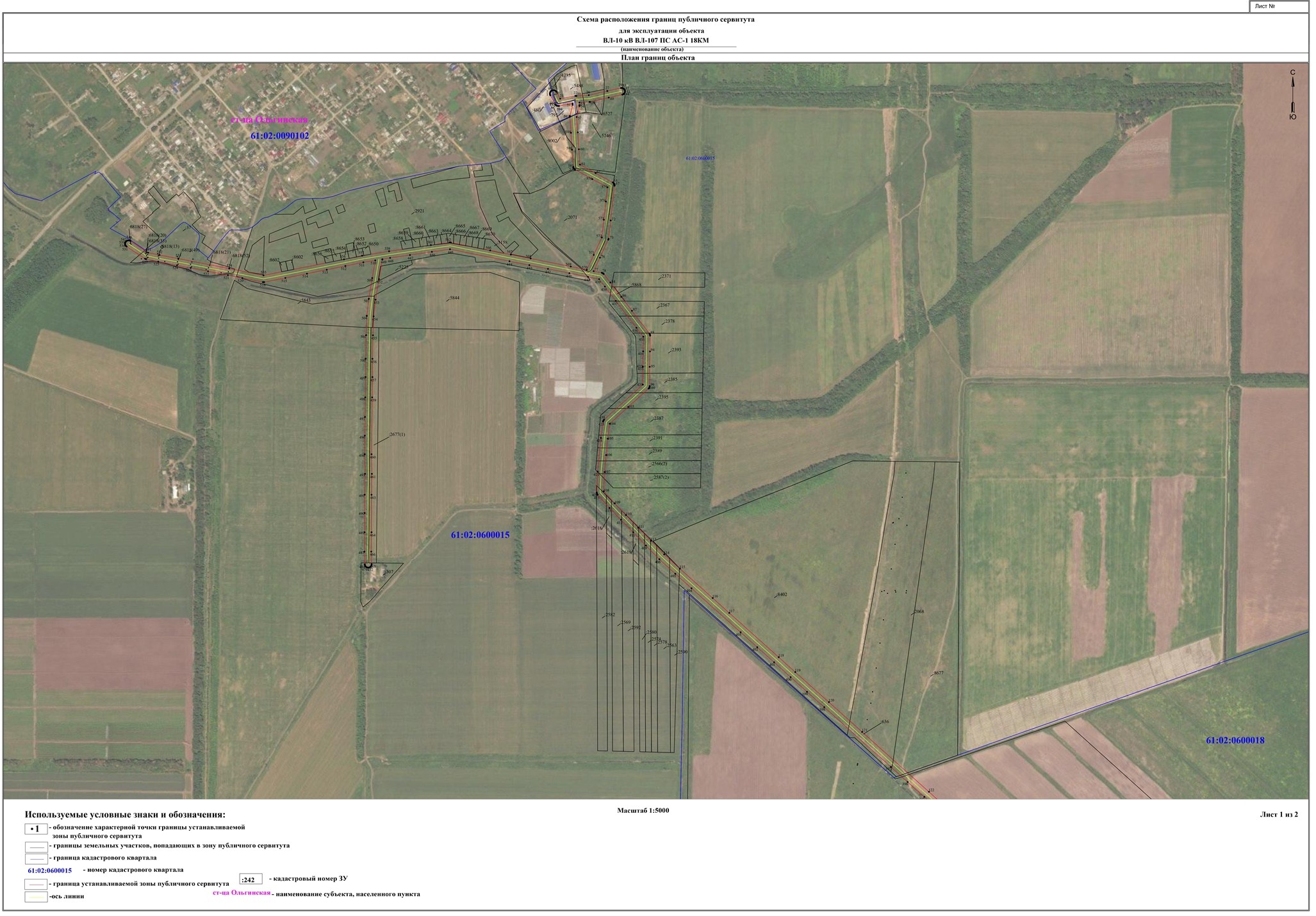 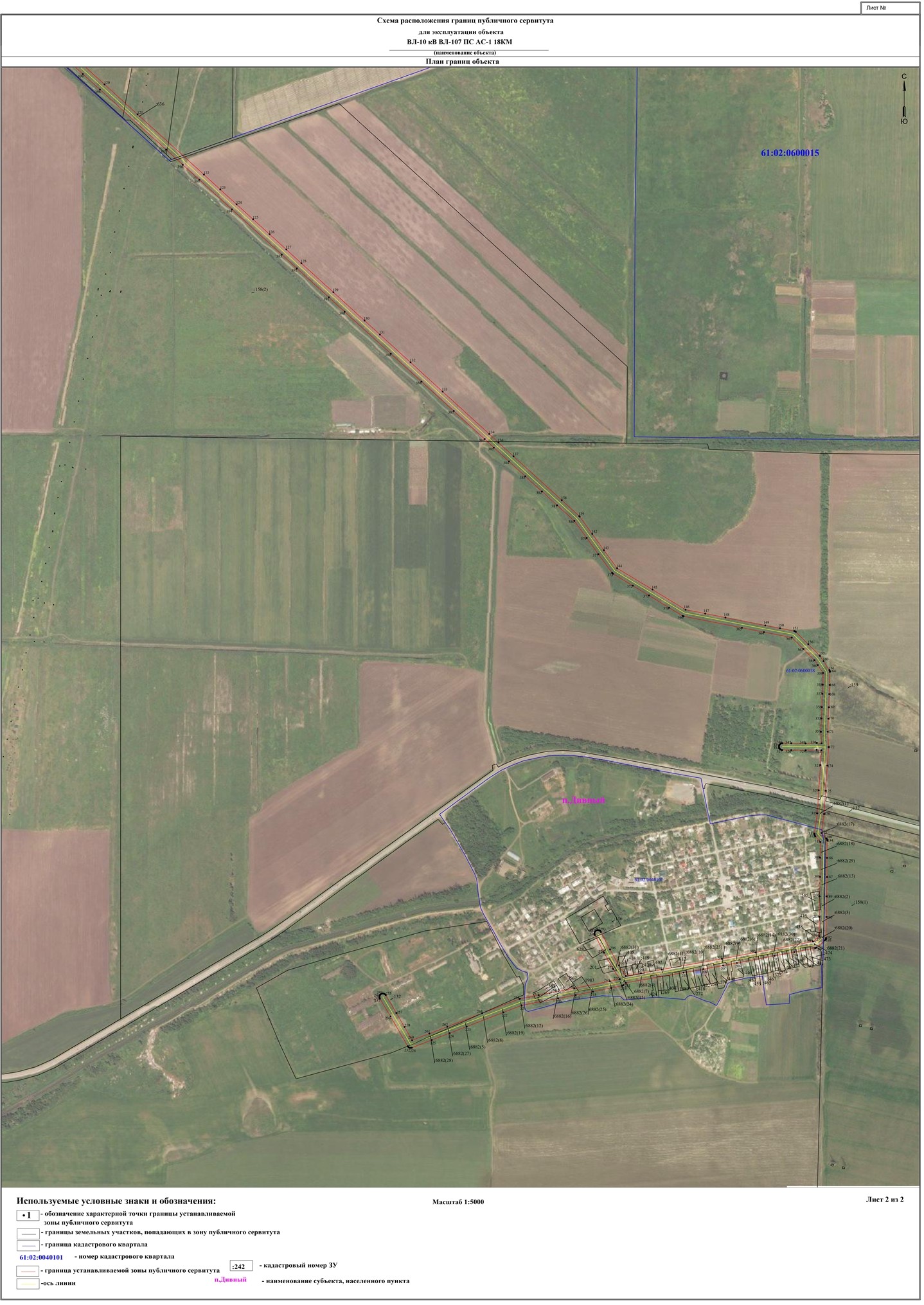 № п/пКадастровый номер земельного участкаАдрес, в соответствии со сведениями, содержащимися в Едином государственном реестре недвижимости123161:02:0600015:8656Ростовская обл., Аксайский р-н, ст. Ольгинская, пер. Янтарный, 22261:02:0600015:8655Ростовская обл., Аксайский р-н, ст. Ольгинская, пер. Янтарный, 20361:02:0600015:8654Ростовская обл., Аксайский р-н, ст. Ольгинская, пер. Янтарный, 18461:02:0600015:8653Ростовская обл., Аксайский р-н, ст. Ольгинская, пер. Янтарный, 16561:02:0600015:8652Ростовская обл., Аксайский р-н, ст. Ольгинская, пер. Янтарный, 14661:02:0600015:8650Ростовская обл., Аксайский р-н, ст. Ольгинская, пер. Янтарный, 12761:02:0600015:8670Ростовская обл., Аксайский р-н, ст. Ольгинская, пер. Рубиновый, 1861:02:0600015:8669Ростовская обл., Аксайский р-н, ст. Ольгинская, пер. Рубиновый, 3961:02:0600015:8668Ростовская обл., Аксайский р-н, ст. Ольгинская, пер. Рубиновый, 51061:02:0600015:8667Ростовская обл., Аксайский р-н, ст. Ольгинская, пер. Рубиновый, 71161:02:0600015:8666Ростовская обл., Аксайский р-н, ст. Ольгинская, пер. Рубиновый, 91261:02:0600015:8665Ростовская обл., Аксайский р-н, ст. Ольгинская, пер. Рубиновый, 111361:02:0600015:8664Ростовская обл., Аксайский р-н, ст. Ольгинская, пер. Рубиновый, 131461:02:0600015:8663Ростовская обл., Аксайский р-н, ст. Ольгинская, пер. Рубиновый, 151561:02:0600015:8661Ростовская обл., Аксайский р-н, ст. Ольгинская, пер. Рубиновый, 171661:02:0600015:8660Ростовская обл., Аксайский р-н, ст. Ольгинская,пер. Рубиновый, 191761:02:0600015:8659Ростовская обл., Аксайский р-н, ст. Ольгинская, пер. Рубиновый, 211861:02:0600015:8658Ростовская обл., Аксайский р-н, ст. Ольгинская, ул. Пролетарская, 171/ пер. Янтарный, 21961:02:0600015:8677Ростовская обл., Аксайский р-н, в границах плана земель СХПК "Колхоз "Восход"2061:02:0600018:159Ростовская обл., Аксайский р-н, ОАО "Совхоз Ольгинский"2161:02:0600018:158Ростовская обл., Аксайский р-н, ОАО "Совхоз Ольгинский"2261:02:0600018:137Ростовская обл., Аксайский р-н, в границах кадастрового квартала06000182361:02:0600018:132Ростовская обл., Аксайский р-н, п. Дивный, ул. Советская, 402461:02:0000000:6882Ростовская обл., Аксайский р-н, п Дивный, Ростовская область, Аксайский район, п Дивный2561:02:0040101:1989Ростовская обл., Аксайский р-н, п Дивный, ул Привольная, д 312661:02:0040101:1983Ростовская обл., Аксайский р-н, п Дивный, ул Ленина, д 23 в2761:02:0040101:628Ростовская обл., Аксайский р-н, п Дивный, ул Ленина, д 21-а2861:02:0040101:612Ростовская обл., Аксайский р-н, п Дивный, пер Школьный, д 92961:02:0040101:585Ростовская обл., Аксайский р-н, п Дивный, ул Ленина, д 1 а,3061:02:0040101:567Ростовская обл., Аксайский р-н, п Дивный, ул Ленина, д 25-а3161:02:0040101:562Ростовская обл., Аксайский р-н, п Дивный, ул Ленина, д 27а3261:02:0040101:561Ростовская обл., Аксайский р-н, п Дивный, ул Ленина, д 27 а3361:02:0040101:475Ростовская обл., Аксайский р-н, п Дивный, ул 87 Дивизии, д 13461:02:0040101:474Ростовская обл., Аксайский р-н, п Дивный, ул Привольная, д 13561:02:0040101:473Ростовская обл., Аксайский р-н, п Дивный, ул Привольная, д 13661:02:0040101:467Ростовская обл., Аксайский р-н, п Дивный, ул Привольная, д 113761:02:0040101:465Ростовская обл., Аксайский р-н, п Дивный, ул Привольная, д 113861:02:0040101:459Ростовская обл., Аксайский р-н, п Дивный, ул Привольная, д 133961:02:0040101:457Ростовская обл., Аксайский р-н, п Дивный, ул Привольная, д 134061:02:0040101:446Ростовская обл., Аксайский р-н, п Дивный, ул Привольная, д 174161:02:0040101:440Ростовская обл., Аксайский р-н, п Дивный, ул Привольная, д 194261:02:0040101:438Ростовская обл., Аксайский р-н, п Дивный, ул Привольная, д 24361:02:0040101:424Ростовская обл., Аксайский р-н, п Дивный, ул Привольная, д 374461:02:0040101:422Ростовская обл., Аксайский р-н, п Дивный, ул Привольная, д 254561:02:0040101:420Ростовская обл., Аксайский р-н, п Дивный, ул Привольная, д 264661:02:0040101:419Ростовская обл., Аксайский р-н, п Дивный, ул Привольная, д 264761:02:0040101:418Ростовская обл., Аксайский р-н, п Дивный, ул Привольная, д 274861:02:0040101:415Ростовская обл., Аксайский р-н, п Дивный, ул Привольная, д 284961:02:0040101:414Ростовская обл., Аксайский р-н, п Дивный, ул Привольная, д 285061:02:0040101:411Ростовская обл., Аксайский р-н, п Дивный, ул Привольная, д 3,5161:02:0040101:405Ростовская обл., Аксайский р-н, п Дивный, ул 87 Дивизии, д 315261:02:0040101:404Ростовская обл., Аксайский р-н, п Дивный, ул Привольная, д 335361:02:0040101:402Ростовская обл., Аксайский р-н, п Дивный, ул Привольная, д 245461:02:0040101:392Ростовская обл., Аксайский р-н н, п Дивный, ул Привольная, д 55561:02:0040101:390Ростовская обл., Аксайский р-н, п Дивный, ул Привольная, д 55661:02:0040101:384Ростовская обл., Аксайский р-н, п Дивный, ул Привольная, д 75761:02:0040101:382Ростовская обл., Аксайский р-н, п Дивный, ул Привольная, д 75861:02:0040101:375Ростовская обл., Аксайский р-н, п Дивный, ул Привольная, д 95961:02:0040101:374Ростовская обл., Аксайский р-н, п Дивный, ул Привольная, д 96061:02:0040101:276Ростовская обл., Аксайский р-н, п Дивный, ул Привольная, д 216161:02:0040101:272Ростовская обл., Аксайский р-н, п Дивный, ул Привольная, д 296261:02:0040101:269Ростовская область, Аксайский район, п Дивный6361:02:0040101:201Ростовская обл., Аксайский р-н, п Дивный, ул 87 Дивизии, д 336461:02:0040101:116Ростовская обл., Аксайский р-н, п Дивный, ул Советская, д 21-б6561:02:0040101:56Ростовская обл., Аксайский р-н, п Дивный, ул Привольная, д 236661:02:0090103:795Ростовская обл., Аксайский р-н, ст. Ольгинская, ул. В.Луговая, д 140 а6761:02:0090103:480Ростовская обл., Аксайский р-н, ст. Ольгинская, ул В.Луговая, д 1406861:02:0600015:8402Ростовская обл., Аксайский р-н, в границах плана земель СХПК"Колхоз "Восход""6961:02:0600015:6527Ростовская обл., Аксайский р-н, ст. Ольгинская, ул. В.Луговая, 140 Д7061:02:0000000:262(в составе единого землепользования 61:02:0600015:636)Ростовская обл., Аксайский р-н, ЗУ коридора магистральных газопроводов Новопсков-Аксай-Моздо, Лупинг Северный Кавказ- Центр на уч-ах с 241,3 по 286,7 км, с 293,0 по 296,7; КраснодарскийКрай-Серпухов 2 нитка, на уч-ах с 257,0 по 280,5 км, с 286,8 по 290,5;Ленин7161:02:0600015:809(в составе единого землепользования 61:02:0600015:5868,61:02:0600015:2619,61:02:0600015:2618)Ростовская обл., Аксайский р-н, в границах плана земель КСП "Пригородное", поле № 24, 27, 30, 40, 42, 51, 52, 55, 9, 7, 10, 11, 25, 26,31, 32, 33, 34, 36, 39, 44, 47, 48, 54, 507261:02:0600015:5844Ростовская обл., Аксайский р-н7361:02:0600015:5843Ростовская обл., Аксайский р-н7461:02:0600015:5746Ростовская обл., Аксайский р-н, ст. Ольгинская, ул. В.Луговая, 140Г7561:02:0600015:5488Ростовская обл., Аксайский р-н, ст. Ольгинская, ул. Верхне-Луговая,140 "б"7661:02:0600015:5225Ростовская обл., Аксайский р-н, ст. Ольгинская, пер. Янтарный, 57761:02:0600015:5158Ростовская обл., Аксайский р-н, ст-ца Ольгинская, ул Широкая, 2267861:02:0600015:4735Ростовская обл., Аксайский р-н, ст-ца Ольгинская, ул. Верхне-Луговая, 140 "б"7961:02:0600015:307Ростовская обл., Аксайский р-н, ст. Ольгинская, пер. 2-й, 318061:02:0600015:2921Ростовская обл., Аксайский р-н, ст. Ольгинская8161:02:0600015:2677Ростовская обл., Аксайский р-н, в границах плана земель КСП"Пригородное", поле № 51,618261:02:0600015:2592Ростовская обл., Аксайский р-н, в границах плана земель КСП"Пригородное", поле № 62 (пашня)8361:02:0600015:2590Ростовская обл., Аксайский р-н, в границах плана земель КСП"Пригородное", поле № 62 (пашня)8461:02:0600015:2587Ростовская обл., Аксайский р-н, в границах плана земель КСП"Пригородное", поле № 50, 538561:02:0600015:2582Ростовская обл., Аксайский р-н, в границах плана земель КСП"Пригородное", поле №62 (пашня)8661:02:0600015:2580Ростовская обл., Аксайский р-н, в границах плана земель КСП"Пригородное", поле № 62 (пашня)8761:02:0600015:2578Ростовская обл., Аксайский р-н, в границах плана земель КСП"Пригородное", поле № 62 (пашня)8861:02:0600015:2574Ростовская обл., Аксайский р-н, в границах плана земель КСП"Пригородное", поле № 62 (пашня)8961:02:0600015:2569Ростовская обл., Аксайский р-н, в границах плана земель КСП"Пригородное", поле № 62 (пашня)9061:02:0600015:2566Ростовская обл., Аксайский р-н, в границах плана КСП"Пригородное", поле № 50, 539161:02:0600015:2563Ростовская обл., Аксайский р-н, в границах плана земель КСП"Пригородное", поле №62 (пашня)9261:02:0600015:2395Ростовская обл., Аксайский р-н9361:02:0600015:2393Ростовская обл., Аксайский р-н9461:02:0600015:2391Ростовская обл., Аксайский р-н9561:02:0600015:2389Ростовская обл., Аксайский р-н9661:02:0600015:2387Ростовская обл., Аксайский р-н9761:02:0600015:2385Ростовская обл., Аксайский р-н9861:02:0600015:2378Ростовская обл., Аксайский р-н9961:02:0600015:2371Ростовская обл., Аксайский р-н10061:02:0600015:2367Ростовская обл., Аксайский р-н10161:02:0000000:355(в составе единого землепользования 61:02:0600015:2071,61:02:0600015:2068)Ростовская обл., Аксайский р-н, в границах плана земель СХПК "Колхоз "Восход"10261:02:0090102:37Ростовская обл., Аксайский р-н, ст-ца Ольгинская10361:02:0000000:6818Ростовская обл., Аксайский р-н, ст. Ольгинская10461:02:0600015:8602Ростовская обл., Аксайский р-н, ст. Ольгинская, пер. Янтарный, 3410561:02:0600015:9002Ростовская обл., Аксайский р-н, в границах плана земель КСП"Пригородное"10661:02:0600015:8601Ростовская обл., Аксайский р-н, ст-ца Ольгинская, пер. Янтарный, 32Сведения об объектеСведения об объектеСведения об объекте№ п/пХарактеристики объектаОписание характеристик1231Местоположение объектаРоссийская Федерация, Ростовская обл, Аксайский район, Ольгинское сельское поселение, ст-ца Ольгинская; Истоминское сельское поселение, п. Дивный2Площадь объекта +/- величина погрешности определения площади(Р+/- Дельта Р)230534 кв.м ± 96 кв.м3Иные характеристики объектаПубличный сервитут устанавливается в целях эксплуатации объекта электросетевого хозяйства ВЛ-10 кВ ВЛ-107 ПС АС-1 18КМ (согласно п.1 ст. 39.37 «Земельного кодекса Российской Федерации» от 25.10.2001 г. №136- ФЗ (далее – ЗК РФ);Срок установления публичного сервитута -сорок девять лет (согласно п.1 ст. 39.45 ЗК РФ).Сведения о местоположении границ объектаСведения о местоположении границ объектаСведения о местоположении границ объектаСведения о местоположении границ объектаСведения о местоположении границ объектаСведения о местоположении границ объекта1. Система координат МСК-61, зона 21. Система координат МСК-61, зона 21. Система координат МСК-61, зона 21. Система координат МСК-61, зона 21. Система координат МСК-61, зона 21. Система координат МСК-61, зона 22. Сведения о характерных точках границ объекта2. Сведения о характерных точках границ объекта2. Сведения о характерных точках границ объекта2. Сведения о характерных точках границ объекта2. Сведения о характерных точках границ объекта2. Сведения о характерных точках границ объектаОбозначение характерных точек границКоординаты, мКоординаты, мМетод определения координат характерной точкиСредняя квадратическая погрешность положения характерной точки (Мt), мОписание обозначения точки на местности (при наличии)Обозначение характерных точек границХYМетод определения координат характерной точкиСредняя квадратическая погрешность положения характерной точки (Мt), мОписание обозначения точки на местности (при наличии)1234561416443.832223157.24Метод спутниковых геодезических измерений (определений)0.10–2416444.512223156.90Метод спутниковых геодезических измерений (определений)0.10–3416446.312223156.24Метод спутниковых геодезических измерений (определений)0.10–4416448.202223155.91Метод спутниковых геодезических измерений (определений)0.10–5416450.122223155.91Метод спутниковых геодезических измерений (определений)0.10–6416452.002223156.24Метод спутниковых геодезических измерений (определений)0.10–7416453.812223156.90Метод спутниковых геодезических измерений (определений)0.10–8416455.472223157.86Метод спутниковых геодезических измерений (определений)0.10–9416456.942223159.09Метод спутниковых геодезических измерений (определений)0.10–10416458.172223160.56Метод спутниковых геодезических измерений (определений)0.10–11416459.132223162.22Метод спутниковых геодезических измерений (определений)0.10–12416459.782223164.02Метод спутниковых геодезических измерений (определений)0.10–13416460.122223165.91Метод спутниковых геодезических измерений0.10–(определений)14416460.122223167.83Метод спутниковых геодезических измерений(определений)0.10–15416459.782223169.72Метод спутниковых геодезических измерений(определений)0.10–16416459.132223171.52Метод спутниковых геодезических измерений(определений)0.10–17416458.172223173.18Метод спутниковых геодезических измерений(определений)0.10–18416456.942223174.65Метод спутниковых геодезических измерений(определений)0.10–19416455.472223175.88Метод спутниковых геодезических измерений(определений)0.10–20416454.462223176.46Метод спутниковых геодезических измерений(определений)0.10–21416433.292223188.22Метод спутниковых геодезических измерений(определений)0.10–22416441.982223235.22Метод спутниковых геодезических измерений(определений)0.10–23416442.122223236.27Метод спутниковых геодезических измерений(определений)0.10–24416442.122223238.18Метод спутниковых геодезических измерений(определений)0.10–25416441.982223238.95Метод спутниковых геодезических измерений(определений)0.10–26416444.272223277.23Метод спутниковых геодезическихизмерений (определений)0.10–27416457.632223335.00Метод спутниковых геодезических измерений(определений)0.10–28416457.632223335.14Метод спутниковых геодезических измерений(определений)0.10–29416466.892223377.45Метод спутниковых геодезических измерений(определений)0.10–30416467.102223378.80Метод спутниковых геодезических измерений(определений)0.10–31416467.102223380.66Метод спутниковых геодезических измерений(определений)0.10–32416466.782223382.50Метод спутниковых геодезических измерений(определений)0.10–33416466.142223384.25Метод спутниковых геодезических измерений(определений)0.10–34416465.202223385.87Метод спутниковых геодезических измерений(определений)0.10–35416464.012223387.30Метод спутниковых геодезических измерений(определений)0.10–36416462.582223388.49Метод спутниковых геодезических измерений(определений)0.10–37416460.962223389.43Метод спутниковых геодезических измерений(определений)0.10–38416459.212223390.07Метод спутниковых геодезических измерений(определений)0.10–39416457.372223390.39Метод спутниковых геодезических измерений(определений)0.10–40416455.512223390.39Метод спутниковых геодезических измерений(определений)0.10–41416453.672223390.07Метод спутниковых геодезических измерений(определений)0.10–42416451.922223389.43Метод спутниковых геодезических измерений(определений)0.10–43416450.302223388.49Метод спутниковых геодезических измерений(определений)0.10–44416448.872223387.30Метод спутниковых геодезических измерений(определений)0.10–45416447.682223385.87Метод спутниковых геодезических измерений(определений)0.10–46416446.742223384.25Метод спутниковых геодезических измерений(определений)0.10–47416446.102223382.50Метод спутниковых геодезических измерений(определений)0.10–48416446.022223382.00Метод спутниковых0.10–геодезических измерений(определений)49416436.772223339.76Метод спутниковых геодезических измерений(определений)0.10–50416423.222223281.18Метод спутниковых геодезических измерений(определений)0.10–51416422.982223279.70Метод спутниковых геодезических измерений(определений)0.10–52416422.982223279.41Метод спутниковых геодезических измерений(определений)0.10–53416421.102223248.28Метод спутниковых геодезических измерений(определений)0.10–54416412.952223248.56Метод спутниковых геодезических измерений(определений)0.10–55416411.652223248.53Метод спутниковых геодезических измерений(определений)0.10–56416409.992223248.23Метод спутниковых геодезических измерений(определений)0.10–57416375.452223239.61Метод спутниковых геодезических измерений(определений)0.10–58416326.952223243.09Метод спутниковых геодезических измерений(определений)0.10–59416326.852223243.08Метод спутниковых геодезических измерений(определений)0.10–60416273.432223246.42Метод спутниковых геодезических измерений(определений)0.10–61416225.112223249.92Метод спутниковых геодезических измерений(определений)0.10–62416197.972223298.57Метод спутниковых геодезических измерений(определений)0.10–63416168.842223352.35Метод спутниковых геодезических измерений(определений)0.10–64416168.192223353.39Метод спутниковых геодезических измерений(определений)0.10–65416167.002223354.82Метод спутниковыхгеодезических0.10–измерений(определений)66416165.572223356.01Метод спутниковых геодезических измерений(определений)0.10–67416163.952223356.95Метод спутниковых геодезических измерений(определений)0.10–68416162.202223357.59Метод спутниковых геодезических измерений(определений)0.10–69416160.362223357.91Метод спутниковых геодезических измерений(определений)0.10–70416158.502223357.91Метод спутниковых геодезических измерений(определений)0.10–71416158.242223357.86Метод спутниковых геодезических измерений(определений)0.10–72416048.392223345.70Метод спутниковых геодезических измерений(определений)0.10–73415990.802223339.14Метод спутниковых геодезических измерений(определений)0.10–74415989.242223338.85Метод спутниковых геодезических измерений(определений)0.10–75415987.552223338.23Метод спутниковых геодезических измерений(определений)0.10–76415930.872223312.25Метод спутниковых геодезических измерений(определений)0.10–77415888.462223292.48Метод спутниковых геодезических измерений(определений)0.10–78415883.382223317.64Метод спутниковых геодезических измерений(определений)0.10–79415883.232223318.29Метод спутниковых геодезических измерений(определений)0.10–80415882.592223320.04Метод спутниковых геодезических измерений(определений)0.10–81415881.652223321.66Метод спутниковых геодезических измерений(определений)0.10–82415880.462223323.09Метод спутниковых геодезическихизмерений0.10–(определений)83415879.422223323.96Метод спутниковых геодезических измерений(определений)0.10–84415852.832223344.58Метод спутниковых геодезических измерений(определений)0.10–85415852.692223344.66Метод спутниковых геодезических измерений(определений)0.10–86415807.342223378.75Метод спутниковых геодезических измерений(определений)0.10–87415763.402223412.16Метод спутниковых геодезических измерений(определений)0.10–88415691.252223466.72Метод спутниковых геодезических измерений(определений)0.10–89415690.932223466.95Метод спутниковых геодезических измерений(определений)0.10–90415689.312223467.89Метод спутниковых геодезических измерений(определений)0.10–91415687.562223468.53Метод спутниковых геодезических измерений(определений)0.10–92415685.722223468.85Метод спутниковых геодезических измерений(определений)0.10–93415684.682223468.85Метод спутниковых геодезических измерений(определений)0.10–94415634.882223468.36Метод спутниковых геодезических измерений(определений)0.10–95415586.262223467.51Метод спутниковых геодезическихизмерений (определений)0.10–96415525.502223467.56Метод спутниковых геодезических измерений(определений)0.10–97415524.562223467.52Метод спутниковых геодезических измерений(определений)0.10–98415522.722223467.20Метод спутниковых геодезических измерений(определений)0.10–99415520.972223466.56Метод спутниковых геодезических измерений(определений)0.10–100415519.352223465.62Метод спутниковых геодезических измерений(определений)0.10–101415517.922223464.43Метод спутниковых геодезических измерений(определений)0.10–102415517.622223464.06Метод спутниковых геодезических измерений(определений)0.10–103415459.562223400.70Метод спутниковых геодезических измерений(определений)0.10–104415406.442223342.60Метод спутниковых геодезических измерений(определений)0.10–105415359.132223336.37Метод спутниковых геодезических измерений(определений)0.10–106415307.642223331.53Метод спутниковых геодезических измерений(определений)0.10–107415253.722223326.40Метод спутниковых геодезических измерений(определений)0.10–108415193.102223323.74Метод спутниковых геодезических измерений(определений)0.10–109415154.842223357.97Метод спутниковых геодезических измерений(определений)0.10–110415118.032223393.18Метод спутниковых геодезических измерений(определений)0.10–111415078.322223431.65Метод спутниковых геодезических измерений(определений)0.10–112415078.212223431.72Метод спутниковых геодезических измерений(определений)0.10–113415036.502223471.24Метод спутниковых геодезических измерений(определений)0.10–114414993.632223512.62Метод спутниковых геодезических измерений(определений)0.10–115414948.662223561.69Метод спутниковых геодезических измерений(определений)0.10–116414855.822223664.25Метод спутниковых геодезических измерений(определений)0.10–117414808.812223716.01Метод спутниковых0.10–геодезических измерений(определений)118414668.972223870.33Метод спутниковых геодезических измерений(определений)0.10–119414621.902223921.94Метод спутниковых геодезических измерений(определений)0.10–120414527.122224026.97Метод спутниковых геодезических измерений(определений)0.10–121414432.972224130.72Метод спутниковых геодезических измерений(определений)0.10–122414243.802224339.39Метод спутниковых геодезических измерений(определений)0.10–123414197.072224390.68Метод спутниковых геодезических измерений(определений)0.10–124414150.392224441.90Метод спутниковых геодезических измерений(определений)0.10–125414103.512224493.82Метод спутниковых геодезических измерений(определений)0.10–126414056.462224545.67Метод спутниковых геодезических измерений(определений)0.10–127414008.602224598.37Метод спутниковых геодезических измерений(определений)0.10–128413965.192224645.72Метод спутниковых геодезических измерений(определений)0.10–129413874.382224746.23Метод спутниковых геодезических измерений(определений)0.10–130413785.312224844.17Метод спутниковых геодезических измерений(определений)0.10–131413741.592224892.39Метод спутниковых геодезических измерений(определений)0.10–132413654.112224988.66Метод спутниковых геодезических измерений(определений)0.10–133413562.352225089.48Метод спутниковых геодезических измерений(определений)0.10–134413429.302225236.01Метод спутниковыхгеодезических0.10–измерений(определений)135413429.182225236.09Метод спутниковых геодезических измерений(определений)0.10–136413402.442225264.88Метод спутниковых геодезических измерений(определений)0.10–137413358.992225312.36Метод спутниковых геодезических измерений(определений)0.10–138413221.412225463.90Метод спутниковых геодезических измерений(определений)0.10–139413171.432225518.71Метод спутниковых геодезических измерений(определений)0.10–140413171.092225519.07Метод спутниковых геодезических измерений(определений)0.10–141413169.802225520.14Метод спутниковых геодезических измерений(определений)0.10–142413115.592225559.58Метод спутниковых геодезических измерений(определений)0.10–143413064.422225596.25Метод спутниковых геодезических измерений(определений)0.10–144413007.752225637.83Метод спутниковых геодезических измерений(определений)0.10–145412940.662225749.03Метод спутниковых геодезических измерений(определений)0.10–146412877.492225852.94Метод спутниковых геодезических измерений(определений)0.10–147412865.382225914.67Метод спутниковых геодезических измерений(определений)0.10–148412852.892225978.26Метод спутниковых геодезических измерений(определений)0.10–149412828.142226103.36Метод спутниковых геодезических измерений(определений)0.10–150412819.302226149.56Метод спутниковых геодезических измерений(определений)0.10–151412810.722226194.04Метод спутниковых геодезическихизмерений0.10–(определений)152412810.552226194.78Метод спутниковых геодезических измерений(определений)0.10–153412809.912226196.53Метод спутниковых геодезических измерений(определений)0.10–154412808.972226198.15Метод спутниковых геодезических измерений(определений)0.10–155412807.812226199.54Метод спутниковых геодезических измерений(определений)0.10–156412769.202226238.51Метод спутниковых геодезических измерений(определений)0.10–157412733.562226274.08Метод спутниковых геодезических измерений(определений)0.10–158412732.142226275.27Метод спутниковых геодезических измерений(определений)0.10–159412731.982226275.37Метод спутниковых геодезических измерений(определений)0.10–160412715.632226286.42Метод спутниковых геодезических измерений(определений)0.10–161412688.192226304.61Метод спутниковых геодезических измерений(определений)0.10–162412686.802226305.39Метод спутниковых геодезических измерений(определений)0.10–163412685.052226306.03Метод спутниковых геодезических измерений(определений)0.10–164412683.212226306.35Метод спутниковых геодезическихизмерений (определений)0.10–165412682.062226306.35Метод спутниковых геодезических измерений(определений)0.10–166412641.392226305.55Метод спутниковых геодезических измерений(определений)0.10–167412641.142226305.51Метод спутниковых геодезических измерений(определений)0.10–168412612.542226304.28Метод спутниковых геодезических измерений(определений)0.10–169412571.262226302.80Метод спутниковых геодезических измерений(определений)0.10–170412535.142226301.38Метод спутниковых геодезических измерений(определений)0.10–171412494.262226299.53Метод спутниковых геодезических измерений(определений)0.10–172412446.702226302.36Метод спутниковых геодезических измерений(определений)0.10–173412445.262226302.34Метод спутниковых геодезических измерений(определений)0.10–174412388.022226298.00Метод спутниковых геодезических измерений(определений)0.10–175412308.792226292.69Метод спутниковых геодезических измерений(определений)0.10–176412236.322226288.23Метод спутниковых геодезических измерений(определений)0.10–177412236.052226288.21Метод спутниковых геодезических измерений(определений)0.10–178412235.492226288.11Метод спутниковых геодезических измерений(определений)0.10–179412176.542226279.86Метод спутниковых геодезических измерений(определений)0.10–180412159.632226295.45Метод спутниковых геодезических измерений(определений)0.10–181412158.512226296.35Метод спутниковых геодезических измерений(определений)0.10–182412156.902226297.28Метод спутниковых геодезических измерений(определений)0.10–183412155.152226297.92Метод спутниковых геодезических измерений(определений)0.10–184412153.312226298.24Метод спутниковых геодезических измерений(определений)0.10–185412152.142226298.24Метод спутниковых геодезических измерений(определений)0.10–186412098.342226297.09Метод спутниковых0.10–геодезических измерений(определений)187412038.122226297.02Метод спутниковых геодезических измерений(определений)0.10–188412037.882226296.97Метод спутниковых геодезических измерений(определений)0.10–189411977.302226295.61Метод спутниковых геодезических измерений(определений)0.10–190411912.642226295.28Метод спутниковых геодезических измерений(определений)0.10–191411912.522226295.24Метод спутниковых геодезических измерений(определений)0.10–192411846.832226294.16Метод спутниковых геодезических измерений(определений)0.10–193411846.082226294.12Метод спутниковых геодезических измерений(определений)0.10–194411844.242226293.79Метод спутниковых геодезических измерений(определений)0.10–195411842.492226293.16Метод спутниковых геодезических измерений(определений)0.10–196411840.872226292.22Метод спутниковых геодезических измерений(определений)0.10–197411839.442226291.02Метод спутниковых геодезических измерений(определений)0.10–198411838.882226290.35Метод спутниковых геодезических измерений(определений)0.10–199411817.202226264.82Метод спутниковых геодезических измерений(определений)0.10–200411816.602226264.04Метод спутниковых геодезических измерений(определений)0.10–201411815.662226262.42Метод спутниковых геодезических измерений(определений)0.10–202411815.022226260.67Метод спутниковых геодезических измерений(определений)0.10–203411814.892226259.90Метод спутниковыхгеодезических0.10–измерений(определений)204411802.412226194.84Метод спутниковых геодезических измерений(определений)0.10–205411790.532226132.59Метод спутниковых геодезических измерений(определений)0.10–206411768.142226014.16Метод спутниковых геодезических измерений(определений)0.10–207411759.992225970.86Метод спутниковых геодезических измерений(определений)0.10–208411760.022225970.75Метод спутниковых геодезических измерений(определений)0.10–209411748.892225908.53Метод спутниковых геодезических измерений(определений)0.10–210411737.812225846.31Метод спутниковых геодезических измерений(определений)0.10–211411705.682225665.13Метод спутниковых геодезических измерений(определений)0.10–212411698.962225657.67Метод спутниковых геодезических измерений(определений)0.10–213411698.152225656.65Метод спутниковых геодезических измерений(определений)0.10–214411697.212225655.03Метод спутниковых геодезических измерений(определений)0.10–215411696.572225653.28Метод спутниковых геодезических измерений(определений)0.10–216411696.462225652.64Метод спутниковых геодезических измерений(определений)0.10–217411689.642225619.28Метод спутниковых геодезических измерений(определений)0.10–218411678.242225561.83Метод спутниковых геодезических измерений(определений)0.10–219411667.572225507.72Метод спутниковых геодезических измерений(определений)0.10–220411656.962225452.22Метод спутниковых геодезическихизмерений0.10–(определений)221411635.022225337.52Метод спутниковых геодезических измерений(определений)0.10–222411613.032225280.65Метод спутниковых геодезических измерений(определений)0.10–223411568.412225165.16Метод спутниковых геодезических измерений(определений)0.10–224411547.802225111.61Метод спутниковых геодезических измерений(определений)0.10–225411526.482225055.40Метод спутниковых геодезических измерений(определений)0.10–226411502.262224992.85Метод спутниковых геодезических измерений(определений)0.10–227411501.902224991.76Метод спутниковых геодезических измерений(определений)0.10–228411501.582224989.92Метод спутниковых геодезических измерений(определений)0.10–229411501.582224988.06Метод спутниковых геодезических измерений(определений)0.10–230411501.902224986.22Метод спутниковых геодезических измерений(определений)0.10–231411502.542224984.47Метод спутниковых геодезических измерений(определений)0.10–232411503.482224982.85Метод спутниковых геодезических измерений(определений)0.10–233411504.672224981.42Метод спутниковых геодезическихизмерений (определений)0.10–234411506.102224980.23Метод спутниковых геодезических измерений(определений)0.10–235411506.922224979.76Метод спутниковых геодезических измерений(определений)0.10–236411600.432224925.67Метод спутниковых геодезических измерений(определений)0.10–237411656.182224892.39Метод спутниковых геодезических измерений(определений)0.10–238411657.142224891.88Метод спутниковых геодезических измерений(определений)0.10–239411658.892224891.24Метод спутниковых геодезических измерений(определений)0.10–240411660.732224890.92Метод спутниковых геодезических измерений(определений)0.10–241411662.592224890.92Метод спутниковых геодезических измерений(определений)0.10–242411664.432224891.24Метод спутниковых геодезических измерений(определений)0.10–243411666.182224891.88Метод спутниковых геодезических измерений(определений)0.10–244411667.802224892.82Метод спутниковых геодезических измерений(определений)0.10–245411669.232224894.01Метод спутниковых геодезических измерений(определений)0.10–246411670.422224895.44Метод спутниковых геодезических измерений(определений)0.10–247411671.362224897.06Метод спутниковых геодезических измерений(определений)0.10–248411672.002224898.81Метод спутниковых геодезических измерений(определений)0.10–249411672.322224900.65Метод спутниковых геодезических измерений(определений)0.10–250411672.322224902.51Метод спутниковых геодезических измерений(определений)0.10–251411672.002224904.35Метод спутниковых геодезических измерений(определений)0.10–252411671.362224906.10Метод спутниковых геодезических измерений(определений)0.10–253411670.422224907.72Метод спутниковых геодезических измерений(определений)0.10–254411669.232224909.15Метод спутниковых геодезических измерений(определений)0.10–255411667.802224910.34Метод спутниковых0.10–геодезических измерений(определений)256411667.122224910.73Метод спутниковых геодезических измерений(определений)0.10–257411611.332224944.08Метод спутниковых геодезических измерений(определений)0.10–258411611.192224944.11Метод спутниковых геодезических измерений(определений)0.10–259411567.272224969.61Метод спутниковых геодезических измерений(определений)0.10–260411525.532224993.68Метод спутниковых геодезических измерений(определений)0.10–261411546.452225047.71Метод спутниковых геодезических измерений(определений)0.10–262411567.792225103.95Метод спутниковых геодезических измерений(определений)0.10–263411610.282225213.89Метод спутниковых геодезических измерений(определений)0.10–264411655.332225330.70Метод спутниковых геодезических измерений(определений)0.10–265411655.682225331.79Метод спутниковых геодезических измерений(определений)0.10–266411655.822225332.55Метод спутниковых геодезических измерений(определений)0.10–267411667.142225391.41Метод спутниковых геодезических измерений(определений)0.10–268411688.572225503.61Метод спутниковых геодезических измерений(определений)0.10–269411710.612225615.04Метод спутниковых геодезических измерений(определений)0.10–270411716.812225645.52Метод спутниковых геодезических измерений(определений)0.10–271411717.462225646.23Метод спутниковых геодезических измерений(определений)0.10–272411748.842225625.44Метод спутниковыхгеодезических0.10–измерений(определений)273411749.562225625.05Метод спутниковых геодезических измерений(определений)0.10–274411800.162225596.78Метод спутниковых геодезических измерений(определений)0.10–275411800.452225596.66Метод спутниковых геодезических измерений(определений)0.10–276411855.622225567.99Метод спутниковых геодезических измерений(определений)0.10–277411856.032225567.79Метод спутниковых геодезических измерений(определений)0.10–278411857.782225567.15Метод спутниковых геодезических измерений(определений)0.10–279411859.622225566.83Метод спутниковых геодезических измерений(определений)0.10–280411861.482225566.83Метод спутниковых геодезических измерений(определений)0.10–281411863.322225567.15Метод спутниковых геодезических измерений(определений)0.10–282411865.072225567.79Метод спутниковых геодезических измерений(определений)0.10–283411866.692225568.73Метод спутниковых геодезических измерений(определений)0.10–284411868.122225569.92Метод спутниковых геодезических измерений(определений)0.10–285411869.312225571.35Метод спутниковых геодезических измерений(определений)0.10–286411870.252225572.97Метод спутниковых геодезических измерений(определений)0.10–287411870.892225574.72Метод спутниковых геодезических измерений(определений)0.10–288411871.212225576.56Метод спутниковых геодезических измерений(определений)0.10–289411871.212225578.42Метод спутниковых геодезическихизмерений0.10–(определений)290411870.892225580.26Метод спутниковых геодезических измерений(определений)0.10–291411870.252225582.01Метод спутниковых геодезических измерений(определений)0.10–292411869.312225583.63Метод спутниковых геодезических измерений(определений)0.10–293411868.122225585.06Метод спутниковых геодезических измерений(определений)0.10–294411866.692225586.25Метод спутниковых геодезических измерений(определений)0.10–295411865.472225586.96Метод спутниковых геодезических измерений(определений)0.10–296411810.442225615.55Метод спутниковых геодезических измерений(определений)0.10–297411760.322225643.51Метод спутниковых геодезических измерений(определений)0.10–298411727.452225665.28Метод спутниковых геодезических измерений(определений)0.10–299411735.902225712.78Метод спутниковых геодезических измерений(определений)0.10–300411747.532225778.12Метод спутниковых геодезических измерений(определений)0.10–301411781.042225966.95Метод спутниковых геодезических измерений(определений)0.10–302411801.092226073.05Метод спутниковых геодезическихизмерений (определений)0.10–303411835.342226253.13Метод спутниковых геодезических измерений(определений)0.10–304411852.042226272.84Метод спутниковых геодезических измерений(определений)0.10–305411912.822226273.88Метод спутниковых геодезических измерений(определений)0.10–306411977.512226274.21Метод спутниковых геодезических измерений(определений)0.10–307411977.702226274.25Метод спутниковых геодезических измерений(определений)0.10–308412038.262226275.62Метод спутниковых геодезических измерений(определений)0.10–309412098.482226275.69Метод спутниковых геодезических измерений(определений)0.10–310412098.702226275.73Метод спутниковых геодезических измерений(определений)0.10–311412148.302226276.79Метод спутниковых геодезических измерений(определений)0.10–312412165.762226260.69Метод спутниковых геодезических измерений(определений)0.10–313412166.872226259.79Метод спутниковых геодезических измерений(определений)0.10–314412168.492226258.86Метод спутниковых геодезических измерений(определений)0.10–315412170.242226258.22Метод спутниковых геодезических измерений(определений)0.10–316412172.082226257.90Метод спутниковых геодезических измерений(определений)0.10–317412173.942226257.90Метод спутниковых геодезических измерений(определений)0.10–318412174.502226257.99Метод спутниковых геодезических измерений(определений)0.10–319412238.062226266.90Метод спутниковых геодезических измерений(определений)0.10–320412310.142226271.33Метод спутниковых геодезических измерений(определений)0.10–321412389.502226276.65Метод спутниковых геодезических измерений(определений)0.10–322412436.422226280.22Метод спутниковых геодезических измерений(определений)0.10–323412437.912226264.56Метод спутниковых геодезических измерений(определений)0.10–324412436.292226230.59Метод спутниковых0.10–геодезических измерений(определений)325412436.322226229.94Метод спутниковых геодезических измерений(определений)0.10–326412436.892226185.01Метод спутниковых геодезических измерений(определений)0.10–327412436.902226157.22Метод спутниковых геодезических измерений(определений)0.10–328412436.942226156.29Метод спутниковых геодезических измерений(определений)0.10–329412437.262226154.45Метод спутниковых геодезических измерений(определений)0.10–330412437.902226152.70Метод спутниковых геодезических измерений(определений)0.10–331412438.842226151.08Метод спутниковых геодезических измерений(определений)0.10–332412440.032226149.65Метод спутниковых геодезических измерений(определений)0.10–333412441.462226148.46Метод спутниковых геодезических измерений(определений)0.10–334412443.082226147.52Метод спутниковых геодезических измерений(определений)0.10–335412444.832226146.88Метод спутниковых геодезических измерений(определений)0.10–336412446.672226146.56Метод спутниковых геодезических измерений(определений)0.10–337412448.532226146.56Метод спутниковых геодезических измерений(определений)0.10–338412450.372226146.88Метод спутниковых геодезических измерений(определений)0.10–339412452.122226147.52Метод спутниковых геодезических измерений(определений)0.10–340412453.742226148.46Метод спутниковых геодезических измерений(определений)0.10–341412455.172226149.65Метод спутниковыхгеодезических0.10–измерений(определений)342412456.362226151.08Метод спутниковых геодезических измерений(определений)0.10–343412457.302226152.70Метод спутниковых геодезических измерений(определений)0.10–344412457.942226154.45Метод спутниковых геодезических измерений(определений)0.10–345412458.262226156.29Метод спутниковых геодезических измерений(определений)0.10–346412458.262226157.22Метод спутниковых геодезических измерений(определений)0.10–347412458.292226185.08Метод спутниковых геодезических измерений(определений)0.10–348412458.252226185.22Метод спутниковых геодезических измерений(определений)0.10–349412457.682226229.90Метод спутниковых геодезических измерений(определений)0.10–350412459.332226264.31Метод спутниковых геодезических измерений(определений)0.10–351412459.302226265.75Метод спутниковых геодезических измерений(определений)0.10–352412457.912226280.26Метод спутниковых геодезических измерений(определений)0.10–353412493.542226278.14Метод спутниковых геодезических измерений(определений)0.10–354412494.662226278.16Метод спутниковых геодезических измерений(определений)0.10–355412536.022226279.99Метод спутниковых геодезических измерений(определений)0.10–356412572.042226281.42Метод спутниковых геодезических измерений(определений)0.10–357412613.352226282.90Метод спутниковых геодезических измерений(определений)0.10–358412641.962226284.15Метод спутниковых геодезическихизмерений0.10–(определений)359412679.162226284.92Метод спутниковых геодезических измерений(определений)0.10–360412703.692226268.66Метод спутниковых геодезических измерений(определений)0.10–361412719.172226258.21Метод спутниковых геодезических измерений(определений)0.10–362412754.022226223.43Метод спутниковых геодезических измерений(определений)0.10–363412790.322226186.79Метод спутниковых геодезических измерений(определений)0.10–364412807.132226099.31Метод спутниковых геодезических измерений(определений)0.10–365412820.782226029.98Метод спутниковых геодезических измерений(определений)0.10–366412856.862225846.96Метод спутниковых геодезических измерений(определений)0.10–367412857.022225846.25Метод спутниковых геодезических измерений(определений)0.10–368412857.662225844.50Метод спутниковых геодезических измерений(определений)0.10–369412858.242225843.49Метод спутниковых геодезических измерений(определений)0.10–370412883.822225801.21Метод спутниковых геодезических измерений(определений)0.10–371412922.332225737.98Метод спутниковых геодезическихизмерений (определений)0.10–372412952.872225687.16Метод спутниковых геодезических измерений(определений)0.10–373412990.552225624.92Метод спутниковых геодезических измерений(определений)0.10–374412990.942225624.32Метод спутниковых геодезических измерений(определений)0.10–375412992.132225622.89Метод спутниковых геодезических измерений(определений)0.10–376412993.382225621.85Метод спутниковых геодезических измерений(определений)0.10–377413051.812225578.96Метод спутниковых геодезических измерений(определений)0.10–378413051.912225578.90Метод спутниковых геодезических измерений(определений)0.10–379413103.042225542.25Метод спутниковых геодезических измерений(определений)0.10–380413156.352225503.49Метод спутниковых геодезических измерений(определений)0.10–381413205.552225449.53Метод спутниковых геодезических измерений(определений)0.10–382413248.892225401.59Метод спутниковых геодезических измерений(определений)0.10–383413296.482225349.19Метод спутниковых геодезических измерений(определений)0.10–384413343.182225297.93Метод спутниковых геодезических измерений(определений)0.10–385413386.692225250.40Метод спутниковых геодезических измерений(определений)0.10–386413413.492225221.58Метод спутниковых геодезических измерений(определений)0.10–387413501.442225124.57Метод спутниковых геодезических измерений(определений)0.10–388413593.842225023.02Метод спутниковых геодезических измерений(определений)0.10–389413681.502224926.63Метод спутниковых геодезических измерений(определений)0.10–390413813.162224781.57Метод спутниковых геодезических измерений(определений)0.10–391413858.522224731.87Метод спутниковых геодезических измерений(определений)0.10–392413949.342224631.35Метод спутниковых геодезических измерений(определений)0.10–393413992.782224583.97Метод спутниковых0.10–геодезических измерений(определений)394414134.522224427.54Метод спутниковых геодезических измерений(определений)0.10–395414227.922224325.05Метод спутниковых геодезических измерений(определений)0.10–396414274.852224272.95Метод спутниковых геодезических измерений(определений)0.10–397414322.382224220.54Метод спутниковых геодезических измерений(определений)0.10–398414511.232224012.64Метод спутниковых геодезических измерений(определений)0.10–399414559.742223958.75Метод спутниковых геодезических измерений(определений)0.10–400414606.052223907.57Метод спутниковых геодезических измерений(определений)0.10–401414653.112223855.97Метод спутниковых геодезических измерений(определений)0.10–402414700.672223803.29Метод спутниковых геодезических измерений(определений)0.10–403414747.732223751.34Метод спутниковых геодезических измерений(определений)0.10–404414886.782223598.08Метод спутниковых геодезических измерений(определений)0.10–405414932.822223547.29Метод спутниковых геодезических измерений(определений)0.10–406414978.072223497.92Метод спутниковых геодезических измерений(определений)0.10–407414978.392223497.58Метод спутниковых геодезических измерений(определений)0.10–408414978.542223497.46Метод спутниковых геодезических измерений(определений)0.10–409415021.682223455.81Метод спутниковых геодезических измерений(определений)0.10–410415021.772223455.76Метод спутниковыхгеодезических0.10–измерений(определений)411415063.472223416.24Метод спутниковых геодезических измерений(определений)0.10–412415103.162223377.79Метод спутниковых геодезических измерений(определений)0.10–413415140.172223342.38Метод спутниковых геодезических измерений(определений)0.10–414415140.462223342.16Метод спутниковых геодезических измерений(определений)0.10–415415182.082223304.89Метод спутниковых геодезических измерений(определений)0.10–416415183.072223304.10Метод спутниковых геодезических измерений(определений)0.10–417415184.692223303.16Метод спутниковых геодезических измерений(определений)0.10–418415186.442223302.52Метод спутниковых геодезических измерений(определений)0.10–419415188.282223302.20Метод спутниковых геодезических измерений(определений)0.10–420415189.682223302.20Метод спутниковых геодезических измерений(определений)0.10–421415254.932223305.03Метод спутниковых геодезических измерений(определений)0.10–422415255.392223305.06Метод спутниковых геодезических измерений(определений)0.10–423415361.332223315.09Метод спутниковых геодезических измерений(определений)0.10–424415361.722223315.16Метод спутниковых геодезических измерений(определений)0.10–425415413.102223321.89Метод спутниковых геодезических измерений(определений)0.10–426415414.472223322.16Метод спутниковых геодезических измерений(определений)0.10–427415416.222223322.80Метод спутниковых геодезическихизмерений0.10–(определений)428415417.842223323.74Метод спутниковых геодезических измерений(определений)0.10–429415419.272223324.93Метод спутниковых геодезических измерений(определений)0.10–430415419.572223325.30Метод спутниковых геодезических измерений(определений)0.10–431415530.202223446.16Метод спутниковых геодезических измерений(определений)0.10–432415586.342223446.11Метод спутниковых геодезических измерений(определений)0.10–433415586.542223446.15Метод спутниковых геодезических измерений(определений)0.10–434415635.142223446.96Метод спутниковых геодезических измерений(определений)0.10–435415681.242223447.45Метод спутниковых геодезических измерений(определений)0.10–436415709.502223426.03Метод спутниковых геодезических измерений(определений)0.10–437415794.412223361.69Метод спутниковых геодезических измерений(определений)0.10–438415839.792223327.61Метод спутниковых геодезических измерений(определений)0.10–439415863.192223309.50Метод спутниковых геодезических измерений(определений)0.10–440415870.182223274.92Метод спутниковых геодезическихизмерений (определений)0.10–441415882.182223216.74Метод спутниковых геодезических измерений(определений)0.10–442415895.672223149.81Метод спутниковых геодезических измерений(определений)0.10–443415907.542223091.70Метод спутниковых геодезических измерений(определений)0.10–444415919.802223029.76Метод спутниковых геодезических измерений(определений)0.10–445415957.592222844.03Метод спутниковых геодезических измерений(определений)0.10–446415949.592222787.43Метод спутниковых геодезических измерений(определений)0.10–447415939.402222718.94Метод спутниковых геодезических измерений(определений)0.10–448415930.232222657.11Метод спутниковых геодезических измерений(определений)0.10–449415926.192222632.76Метод спутниковых геодезических измерений(определений)0.10–450415925.722222632.76Метод спутниковых геодезических измерений(определений)0.10–451415924.872222632.61Метод спутниковых геодезических измерений(определений)0.10–452415863.272222622.25Метод спутниковых геодезических измерений(определений)0.10–453415798.402222611.69Метод спутниковых геодезических измерений(определений)0.10–454415745.602222605.52Метод спутниковых геодезических измерений(определений)0.10–455415685.942222603.47Метод спутниковых геодезических измерений(определений)0.10–456415611.582222601.91Метод спутниковых геодезических измерений(определений)0.10–457415553.892222601.76Метод спутниковых геодезических измерений(определений)0.10–458415553.772222601.72Метод спутниковых геодезических измерений(определений)0.10–459415489.832222600.84Метод спутниковых геодезических измерений(определений)0.10–460415310.182222599.02Метод спутниковых геодезических измерений(определений)0.10–461415248.352222600.06Метод спутниковых геодезических измерений(определений)0.10–462415248.002222600.02Метод спутниковых0.10–геодезических измерений(определений)463415182.232222599.01Метод спутниковых геодезических измерений(определений)0.10–464415063.712222598.99Метод спутниковых геодезических измерений(определений)0.10–465415063.542222598.95Метод спутниковых геодезических измерений(определений)0.10–466415002.582222598.06Метод спутниковых геодезических измерений(определений)0.10–467414963.002222599.27Метод спутниковых геодезических измерений(определений)0.10–468414961.742222599.24Метод спутниковых геодезических измерений(определений)0.10–469414959.902222598.92Метод спутниковых геодезических измерений(определений)0.10–470414958.152222598.28Метод спутниковых геодезических измерений(определений)0.10–471414956.532222597.34Метод спутниковых геодезических измерений(определений)0.10–472414955.102222596.15Метод спутниковых геодезических измерений(определений)0.10–473414953.912222594.72Метод спутниковых геодезических измерений(определений)0.10–474414952.972222593.10Метод спутниковых геодезических измерений(определений)0.10–475414952.332222591.35Метод спутниковых геодезических измерений(определений)0.10–476414952.012222589.51Метод спутниковых геодезических измерений(определений)0.10–477414952.012222587.65Метод спутниковых геодезических измерений(определений)0.10–478414952.332222585.81Метод спутниковых геодезических измерений(определений)0.10–479414952.972222584.06Метод спутниковыхгеодезических0.10–измерений(определений)480414953.912222582.44Метод спутниковых геодезических измерений(определений)0.10–481414955.102222581.01Метод спутниковых геодезических измерений(определений)0.10–482414956.532222579.82Метод спутниковых геодезических измерений(определений)0.10–483414958.152222578.88Метод спутниковых геодезических измерений(определений)0.10–484414959.902222578.24Метод спутниковых геодезических измерений(определений)0.10–485414961.742222577.92Метод спутниковых геодезических измерений(определений)0.10–486414962.342222577.92Метод спутниковых геодезических измерений(определений)0.10–487415002.172222576.67Метод спутниковых геодезических измерений(определений)0.10–488415002.662222576.70Метод спутниковых геодезических измерений(определений)0.10–489415063.782222577.59Метод спутниковых геодезических измерений(определений)0.10–490415124.652222577.55Метод спутниковых геодезических измерений(определений)0.10–491415182.332222577.61Метод спутниковых геодезических измерений(определений)0.10–492415182.492222577.65Метод спутниковых геодезических измерений(определений)0.10–493415248.172222578.66Метод спутниковых геодезических измерений(определений)0.10–494415309.952222577.62Метод спутниковых геодезических измерений(определений)0.10–495415310.212222577.66Метод спутниковых геодезических измерений(определений)0.10–496415368.782222578.06Метод спутниковых геодезическихизмерений0.10–(определений)497415427.942222578.68Метод спутниковых геодезических измерений(определений)0.10–498415490.102222579.44Метод спутниковых геодезических измерений(определений)0.10–499415554.012222580.36Метод спутниковых геодезических измерений(определений)0.10–500415611.742222580.51Метод спутниковых геодезических измерений(определений)0.10–501415611.932222580.55Метод спутниковых геодезических измерений(определений)0.10–502415686.462222582.07Метод спутниковых геодезических измерений(определений)0.10–503415686.612222582.11Метод спутниковых геодезических измерений(определений)0.10–504415746.782222584.15Метод спутниковых геодезических измерений(определений)0.10–505415747.342222584.18Метод спутниковых геодезических измерений(определений)0.10–506415747.652222584.23Метод спутниковых геодезических измерений(определений)0.10–507415801.122222590.46Метод спутниковых геодезических измерений(определений)0.10–508415801.592222590.57Метод спутниковых геодезических измерений(определений)0.10–509415866.742222601.13Метод спутниковых геодезическихизмерений (определений)0.10–510415922.512222610.55Метод спутниковых геодезических измерений(определений)0.10–511415916.372222573.52Метод спутниковых геодезических измерений(определений)0.10–512415904.742222517.37Метод спутниковых геодезических измерений(определений)0.10–513415892.962222459.19Метод спутниковых геодезических измерений(определений)0.10–514415880.492222397.42Метод спутниковых геодезических измерений(определений)0.10–515415866.922222329.95Метод спутниковых геодезических измерений(определений)0.10–516415853.762222263.77Метод спутниковых геодезических измерений(определений)0.10–517415853.592222262.61Метод спутниковых геодезических измерений(определений)0.10–518415853.592222260.75Метод спутниковых геодезических измерений(определений)0.10–519415853.802222259.57Метод спутниковых геодезических измерений(определений)0.10–520415866.652222195.65Метод спутниковых геодезических измерений(определений)0.10–521415875.762222150.61Метод спутниковых геодезических измерений(определений)0.10–522415888.002222088.36Метод спутниковых геодезических измерений(определений)0.10–523415898.692222034.05Метод спутниковых геодезических измерений(определений)0.10–524415907.132221991.65Метод спутниковых геодезических измерений(определений)0.10–525415918.482221933.11Метод спутниковых геодезических измерений(определений)0.10–526415918.532221933.01Метод спутниковых геодезических измерений(определений)0.10–527415926.212221895.45Метод спутниковых геодезических измерений(определений)0.10–528415926.352221894.83Метод спутниковых геодезических измерений(определений)0.10–529415926.992221893.08Метод спутниковых геодезических измерений(определений)0.10–530415927.812221891.67Метод спутниковых геодезических измерений(определений)0.10–531415966.082221834.29Метод спутниковых0.10–геодезических измерений(определений)532415966.222221834.09Метод спутниковых геодезических измерений(определений)0.10–533415967.422221832.66Метод спутниковых геодезических измерений(определений)0.10–534415968.852221831.46Метод спутниковых геодезических измерений(определений)0.10–535415970.462221830.53Метод спутниковых геодезических измерений(определений)0.10–536415972.212221829.89Метод спутниковых геодезических измерений(определений)0.10–537415974.052221829.57Метод спутниковых геодезических измерений(определений)0.10–538415975.922221829.57Метод спутниковых геодезических измерений(определений)0.10–539415977.752221829.89Метод спутниковых геодезических измерений(определений)0.10–540415979.512221830.53Метод спутниковых геодезических измерений(определений)0.10–541415981.122221831.46Метод спутниковых геодезических измерений(определений)0.10–542415982.552221832.66Метод спутниковых геодезических измерений(определений)0.10–543415983.752221834.09Метод спутниковых геодезических измерений(определений)0.10–544415984.682221835.70Метод спутниковых геодезических измерений(определений)0.10–545415985.322221837.46Метод спутниковых геодезических измерений(определений)0.10–546415985.642221839.29Метод спутниковых геодезических измерений(определений)0.10–547415985.642221841.16Метод спутниковых геодезических измерений(определений)0.10–548415985.322221843.00Метод спутниковыхгеодезических0.10–измерений(определений)549415984.682221844.75Метод спутниковых геодезических измерений(определений)0.10–550415983.872221846.16Метод спутниковых геодезических измерений(определений)0.10–551415946.752221901.80Метод спутниковых геодезических измерений(определений)0.10–552415939.472221937.24Метод спутниковых геодезических измерений(определений)0.10–553415928.132221995.75Метод спутниковых геодезических измерений(определений)0.10–554415896.752222154.77Метод спутниковых геодезических измерений(определений)0.10–555415875.162222261.69Метод спутниковых геодезических измерений(определений)0.10–556415925.702222513.05Метод спутниковых геодезических измерений(определений)0.10–557415937.372222569.39Метод спутниковых геодезических измерений(определений)0.10–558415937.412222569.82Метод спутниковых геодезических измерений(определений)0.10–559415951.362222653.70Метод спутниковых геодезических измерений(определений)0.10–560415951.352222653.89Метод спутниковых геодезических измерений(определений)0.10–561415970.762222784.31Метод спутниковых геодезических измерений(определений)0.10–562415979.032222842.85Метод спутниковых геодезических измерений(определений)0.10–563415979.102222843.42Метод спутниковых геодезических измерений(определений)0.10–564415979.102222845.28Метод спутниковых геодезических измерений(определений)0.10–565415978.892222846.47Метод спутниковых геодезическихизмерений0.10–(определений)566415953.972222969.54Метод спутниковых геодезических измерений(определений)0.10–567415940.792223033.95Метод спутниковых геодезических измерений(определений)0.10–568415928.532223095.89Метод спутниковых геодезических измерений(определений)0.10–569415903.152223220.99Метод спутниковых геодезических измерений(определений)0.10–570415892.862223270.92Метод спутниковых геодезических измерений(определений)0.10–571415939.822223292.81Метод спутниковых геодезических измерений(определений)0.10–572415994.922223318.07Метод спутниковых геодезических измерений(определений)0.10–573416050.752223324.43Метод спутниковых геодезических измерений(определений)0.10–574416108.332223330.75Метод спутниковых геодезических измерений(определений)0.10–575416153.462223335.81Метод спутниковых геодезических измерений(определений)0.10–576416179.182223288.32Метод спутниковых геодезических измерений(определений)0.10–577416179.282223288.23Метод спутниковых геодезических измерений(определений)0.10–578416209.242223234.45Метод спутниковых геодезическихизмерений (определений)0.10–579416209.822223233.52Метод спутниковых геодезических измерений(определений)0.10–580416211.012223232.09Метод спутниковых геодезических измерений(определений)0.10–581416212.442223230.90Метод спутниковых геодезических измерений(определений)0.10–582416214.062223229.96Метод спутниковых геодезических измерений(определений)0.10–583416215.812223229.32Метод спутниковых геодезических измерений(определений)0.10–584416217.652223229.00Метод спутниковых геодезических измерений(определений)0.10–585416217.812223229.00Метод спутниковых геодезических измерений(определений)0.10–586416271.942223225.07Метод спутниковых геодезических измерений(определений)0.10–587416272.052223225.08Метод спутниковых геодезических измерений(определений)0.10–588416325.472223221.74Метод спутниковых геодезических измерений(определений)0.10–589416375.622223218.14Метод спутниковых геодезических измерений(определений)0.10–590416377.322223218.16Метод спутниковых геодезических измерений(определений)0.10–591416378.982223218.45Метод спутниковых геодезических измерений(определений)0.10–592416413.712223227.12Метод спутниковых геодезических измерений(определений)0.10–593416418.082223226.97Метод спутниковых геодезических измерений(определений)0.10–594416410.212223184.43Метод спутниковых геодезических измерений(определений)0.10–595416410.072223183.39Метод спутниковых геодезических измерений(определений)0.10–596416410.072223181.47Метод спутниковых геодезических измерений(определений)0.10–597416410.412223179.58Метод спутниковых геодезических измерений(определений)0.10–598416411.062223177.78Метод спутниковых геодезических измерений(определений)0.10–599416412.022223176.12Метод спутниковых геодезических измерений(определений)0.10–600416413.252223174.65Метод спутниковых0.10–геодезических измерений(определений)601416414.722223173.42Метод спутниковых геодезических измерений(определений)0.10–602416415.732223172.84Метод спутниковых геодезических измерений(определений)0.10–1416443.832223157.24Метод спутниковых геодезических измерений(определений)0.10–3. Сведения о характерных точках части (частей) границы объекта3. Сведения о характерных точках части (частей) границы объекта3. Сведения о характерных точках части (частей) границы объекта3. Сведения о характерных точках части (частей) границы объекта3. Сведения о характерных точках части (частей) границы объекта3. Сведения о характерных точках части (частей) границы объектаОбозначение характерных точек части границыКоординаты, мКоординаты, мМетод определения координат характерной точкиСредняя квадратическая погрешность положения характерной точки (Мt), мОписание обозначения точки на местности (при наличии)Обозначение характерных точек части границыХYМетод определения координат характерной точкиСредняя квадратическая погрешность положения характерной точки (Мt), мОписание обозначения точки на местности (при наличии)123456––––––